МИНОБРНАУКИ  РОССИИОрский гуманитарно-технологический институт (филиал)федерального государственного бюджетного образовательного учреждениявысшего образования «Оренбургский государственный университет»(Орский гуманитарно-технологический институт (филиал) ОГУ)Фондоценочных средствпо дисциплине «Б1.Д.В.9 Юридическая психология»Уровень высшего образованияБАКАЛАВРИАТНаправление подготовки40.03.01 Юриспруденция(код и наименование направления подготовки)Гражданско-правовой (наименование направленности (профиля) образовательной программы)КвалификацияБакалаврФорма обученияОчная,очно-заочнаяОрск, 2021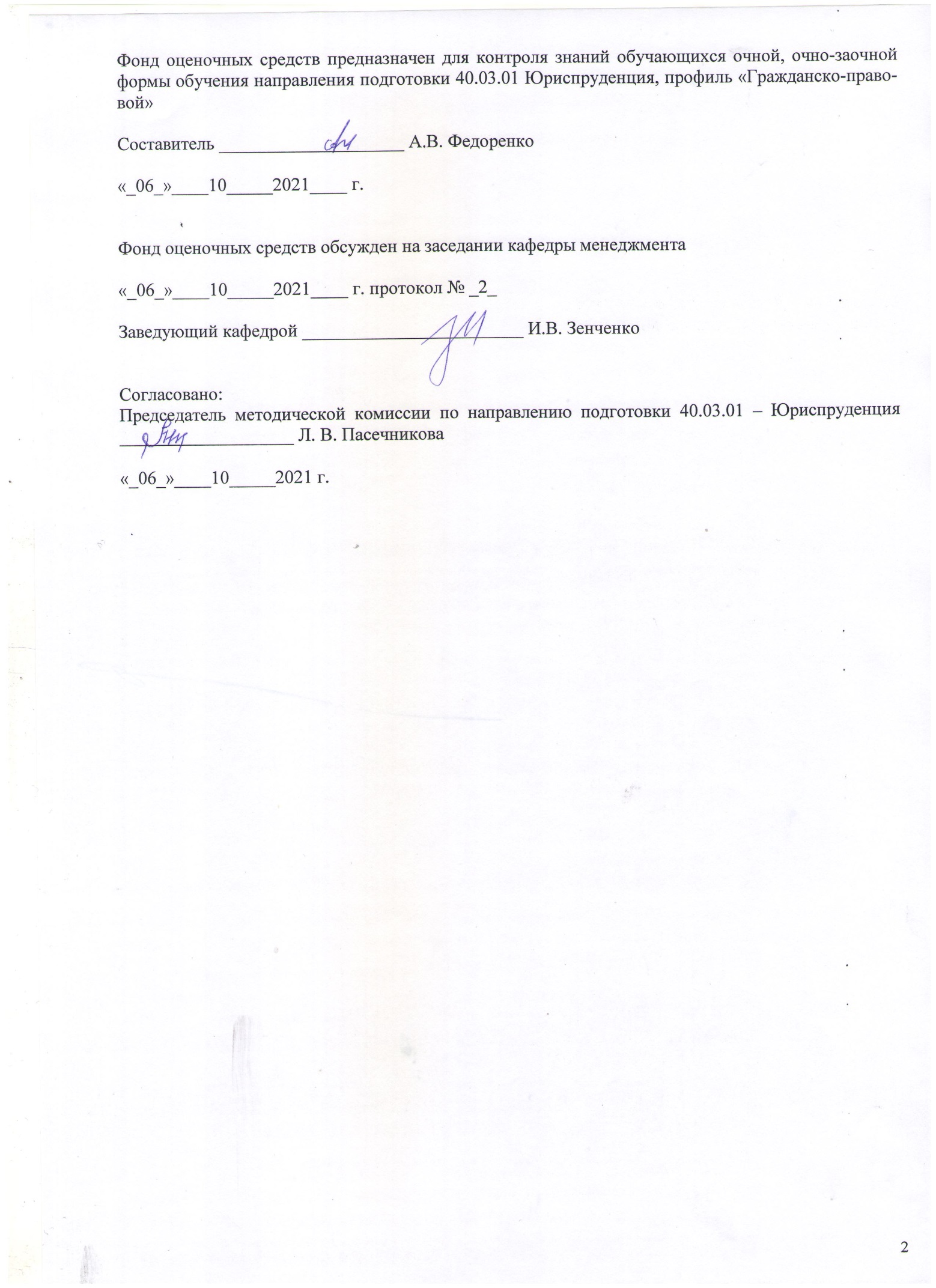 Раздел 1. Перечень компетенций, с указанием этапов их формирования в процессе освоения дисциплиныРаздел 2. Типовые контрольные задания и иные материалы, необходимые для оценки планируемых результатов обучения по дисциплине (оценочные средства). Описание показателей и критериев оценивания компетенций, описание шкал оцениванияБлок АА.0 Тестовые задания   1. Психология как самостоятельная наука оформилась а) в 40-х г. 19 в. б) в 80-х г. 19 в. в) в 90-х г. 19 в. г) в начале 20 в. 2. Расположите в правильной последовательности этапы становления юридической психологии как науки:1 этап _____2 этап _____3 этап _____4 этап _____а) возрождение и стремительное развитие юридической психологии.б) донаучный этап – предыстория развития юридической психологиив) зарождение юридической психологии как прикладной отрасли, исследующей проявление и использование общих психологических механизмов и закономерностей в сфере отношений, регулируемых правомг) становление и развитие юридической психологии как самостоятельной наукиПравильный ответ: 1 – б, 2 – в, 3 – г, 4 – а.3. Что является объектом изучения юридической психологии и психологии юридического труда? а) изучение реального правосознания людей б) актуальные вопросы системы психологии юридического труда в) человек как субъект правоохранительной деятельности и участник правоотношений 4. Предметом юридической психологии является а) личность и ее деятельность б) процесс осуществления правосудия в) явления психики, особенности личности участников правоотношений и участников процесса осуществления правосудия г) психические закономерности деятельности и личности человека в области правовых отношений 5. Установите соответствие 1) Конкретный способ «измерения» изучаемого психологического феномена 2) Способ получения фактов проявления психики, отвечающий принципам 3) Философское понимание предмета психологии, совокупность методологических принципов а) методологияб) методв) методикаПравильный ответ: 1 – в, 2 – б, 3 – а.6. Высшим уровнем развития психики является а) Умение пользоваться орудиями б) Речь в) Мышление г) Сознание 7. Установите соответствие:1. Представление о человеке как совокупности природных, генетически обусловленных свойств отражено в понятии…2. Представление о человеке как субъекте сознательной деятельности и социальных отношений отражено в понятии3. Представление о человеке с точки зрения неповторимого сочетания в нем качеств индивида, личности, субъекта деятельности отражено в понятииа) Индивид б) Личность в) Индивидуальность Правильный ответ: 1 – а, 2 – б, 3 – в.8. Какой из названных методов исследования в юридической психологии является теоретическим? а) Наблюдение б) Эксперимент в) Абстрагирование г) Опрос 9. Раздел юридической психологии, посвященный особенностям личности и поведения жертвы преступления, называется:а) правовой психологией;б) следственно-оперативной психологией;в) криминальной психологией;г) виктимологией.10. Предметом пенитенциарной психологии является: (несколько верных ответов)а) Изучение личности преступника б) Исследование проблем эффективности наказанияв) Динамика личности осужденногог) Особенности ресоциализации личности, отбывающей наказание11. Методы психологического воздействия на личность в юридической психологии направлены на:  (укажите несколько правильных ответов)а) изучение психологических закономерностей человеческих отношений, регулируемых нормами права, а также разработку научно обоснованные рекомендации для практики б) предупреждение преступной деятельности, в) раскрытие преступления и выявление его причин, г) перевоспитание преступников, адаптация (приспособление) их к условиям нормального существования в нормальной социальной среде д) наиболее полное и объективное исследование, проводимое экспертом-психологом е) психологический анализ уголовного дела 12. Общение - это а) процесс установления контактов между людьми б) процесс реализации межличностных отношений в) процесс взаимодействия между людьми, осуществляемый с помощью средств речевого и неречевого воздействия г) форма деятельности, осуществляемая между людьми как равными партнѐрами и приводящая к возникновению психического контакта 13. Соотнесите: 1) небольшое по размеру объединение людей, в котором все ее члены могут непосредственно общаться и взаимодействовать друг с другом  - это ….2) количественно не ограниченная условная общность людей, выделяемая на основе определенных социальных признаков (классы, возраст, пол) – это…а) большая социальная группаб) малая социальная группаПравильный ответ: 1 – а, 2 – б.14. Скрытое или открытое противоборство двух или нескольких сторон, каждая из которых имеет свои мотивы, цели, средства решения проблемы, имеющей личную значимость для каждого из участников – это а) эскалация б) конфликтная ситуация в) инцидент г) провокация 15. Многочисленное преступное сообщество, объединяющее в своих рядах десятки и даже сотни лиц, активно занимающихся преступной деятельностью - это а) Предкриминальная группа б) Простая преступная группа в) Организованная преступная группа г) Преступная организация16. Социально оцениваемый акт поведения, побуждаемый осознанными мотивами, совершаемый в соответствии с принятым намерением и подчиненный мотивам и целям человека – это а) активность б) поведенческий акт в) деяние г) поступок 17. Податливость человека реальному или воображаемому давлению группы, проявляющееся в изменении его поведения и установок в соответствии с первоначально не разделявшейся позицией большинства – это а) групповое давление б) конформностьв) нормативное влияние г) реакция личности на группу 18. Какие функции выполняет общественное мнение? (укажите два верных ответа) а) регуляция поведения б) оценка событий и фактов в) формирование межличностных отношений г) группообразование 19. Стадии судебного производства, наиболее насыщенные вербальными и невербальными формами коммуникативного поведения:(укажите два верных ответа) а) судебное следствие б) подготовительная стадия в) прения сторон г) вынесение приговора д) последнее слово подсудимого20. На стадии профессионального общения, предшествующей допросу, следователь: (укажите все правильные ответы) а) кратко сообщает допрашиваемому обстоятельства дела б) удостоверяется в личности допрашиваемого в) предупреждает допрашиваемого об ответственности за дачу заведомо ложных показаний г) разъясняет допрашиваемому его права21. Установить соответствие основных понятий с их определениями 1. Стресс2. Аффект3. Фрустрацияа) конфликтное отрицательно-эмоциональное состояние, возникающее в связи с крахом надежд, неожиданно возникшими непреодолимыми препятствиями на пути достижения высокозначимых целейб) нервно-психическое перенапряжение, вызванное сверхсильным воздействием, состояние тотальной мобилизации психических и физиологических возможностей организма на продолжение запредельных трудностейв) внезапно возникающая в острой конфликтной ситуации временная дезорганизация сознания (его сужения) и активизация импульсивных реакций.Правильный ответ: 1 – б, 2 – в, 3 – а.22. Крайние варианты нормы как результат усиления его отдельных черт называются а) Типизацией черт характера б) Стереопизациейв) Гиперболизацией г) Акцентуацией 23.  Вставьте пропущенные слова в правильной последовательности:Основная процессуальная обязанность эксперта-психолога  – дача объективного _______ на основе проведенных ___________ в соответствии с его специальными познаниями по вопросам, поставленным перед ним _________, ведущим __________ по делу. а) производствоб) заключенияв) исследованийг) органомПравильный ответ: б – в – г - а.24. В рамках индивидуально-психологического подхода при допросе необходимо учитыватьa) возрастные особенности допрашиваемого б) особенности социального положения допрашиваемого в) особенности темперамента, характера, психических состояний допрашиваемого г) криминальный опыт допрашиваемого25. Поводом для назначения судебно-психологической экспертизы могут служить:(укажите один или несколько вариантов)а) сомнения следователя (суда) относительно способности свидетеля или потерпевшегоправильно воспринимать важные для дела обстоятельства, давать о них показания;б) существенная неполнота изучения индивидуально-психологических(характерологических) особенностей субъекта, совершившего тяжкое преступление;в) любые фактические данные, имеющие отношение к психологическим аспектамповедения одной из конфликтующих сторон. г) необходимость оценки тяжести психических отклонений и острых состояний субъекта, совершившего преступление 26. Психология динамики допроса включает следующие стадии. Расположите их в правильной последовательности:1 стадия___, 2 стадия ____, 3 стадия____, 4 стадия____, 5 стадия ____, 6 стадия____.а) паралингвистические закономерности обстановки; воздействие внешнего вида следователяб) достижение психологического контактав) коррекция показаний; сопоставление с имеющейся информацией; устранение противоречийг) достижение цели допроса – момент истины (стадия катарсиса – исповеди)д) приведение полученной информации в предусмотренную законом процессуальную формуе) цель допроса и его план.Правильный ответ: 1 – е, 2 – б, 3 – а, 4 - г, 5 - в, 6 - д.27. Организационная сторона деятельности юриста имеет два основных аспекта(выберите один правильный ответ) а) полезность и направленность б) организация собственной и совместной работы в) воздействие социальной среды и противодействие других сил 28. Какой из типов мышления способствует прогнозированию поведения подозреваемых по уголовному делу лиц, помогает обучению с помощью пособий, облегчает составление аналитических документов, обзоров, научных докладов а) Наглядно-действенное (предметное) мышление б) Наглядно-образное мышление в) Логическое мышление г) Все ответы верны 29. В структуре преступного действия физическими (вещественными) компонентами являются а) мотив, цель действия; б) форма вины лица; в) предмет действия, способ, средства и условия его реализации; г) результат действия 30. Соблюдение режима осужденными обеспечивается посредством а) охраны и надзора за ними б) использования мер поощрения и взыскания в) применения в определенных случаях особых мер безопасности г) все ответы верны 31. В пенитенциарной психологии выделяют три этапа адаптации осужденных к деятельности в условиях ИУ. Расположите в правильной последовательности:а) устойчивая адаптацияб) период неустойчивого приспособленияв) стадия «вхождения» в новую обстановкуПравильный ответ::в,б,а)32. Процесс адаптации освобожденных из ИТУ у преобладающей их части завершается обычно а) в течение месяца б) к трем годам в) к одному году а) исследований не проводилось А.1 Примерные вопросы для устного собеседования:1. Перечислите основные этапы формирования юридической психологии как прикладной отрасли психологической науки.Ответ: донаучный этап, становление и развитие юридической психологии как самостоятельной науки, зарождение юридической психологии как прикладной отрасли, возрождение и стремительное развитие юридической психологии2. Что изучает юридическая психология?Ответ: отражение в сознании людей правовой стороны общественных процессов и психологическое восприятие людьми применяемого права и законотворческих инициатив, т. е. индивидуальное и социальное правопонимание3. Методы юридической психологии?Ответ: наблюдение, эксперимент, тест, анкета, опрос, диагностическая беседа, биографический метод 4. Что такое социальная установка? Ответ: предрасположенность (склонность) субъекта к совершению определённого социального поведения5. Что изучает виктимная психология?Ответ: научная дисциплина, изучающая, как люди или группы людей становятся жертвами преступлений6. Характерные особенности лидерства преступной группировкиОтвет: Организующий и руководящий состав преступной группы образют лидеры (авторитеты) преступной среды. Наличие лидера - одна из главных отличительных признаков преступной группы. Это наиболее значимая фигура, пользующаяся непререкаемым авторитетом. Его требования обязательны для всех. На него возлагаются функции руководства остальными членами группы (подбор участников, распределение обязанностей между ними), определения внутригрупповой дисциплины, принятия решений по организации преступной деятельности, выбора ее стратегии и тактики. Выдвижение на роль лидера происходит разными путями. 7. Каковы основные мотивы преступного поведения?Ответ: политические; корыстные; насильственно-эгоистические; анархистско-индивидуалистические; легкомысленно-безответственные; трусливо-малодушные.8. Каковы характерные особенности личности правонарушителя к моменту освобождения?Ответ: общественная опасность, которая заключается в возможности нанесения вреда общественным отношениям в государстве, недостаточная социальная адаптированность, слабое усвоение общепринятых норм и ценностей, связанное трудностями социализации9. Назовите личностные качества, наиболее значимые в работе юриста?Ответ: аналитический склад ума, способность прогнозировать последствия принимаемых решений, эмоционально-волевая устойчивость, справедливое, уважительное отношение к людям, нормативность поведения.10. Что такое следственная ситуация? (определение, виды следственныхситуаций).
Ответ: совокупность условий, в которых в данный момент осуществляется расследование преступления11. Как называются вопросы следователя, которые задаются с целью детализации показаний, но чаще - для конкретизации полученных сведений?Ответ: уточняющие вопросы12. Что называется методами гражданско-правового регулирования?	Ответ: система специфических приемов, способов, средств, посредством которых регулируются имущественные и личные неимущественные отношения.А.2 Вопросы для практических занятий (семинаров):Тема 1. Историческое развитие отечественной и зарубежной юридической психологии История становления зарубежной юридической психологии.История становления отечественной юридической психологии.Основные тенденции современной юридической психологии.Тема 2. Правосознание и правоисполнительное поведениеОсновные виды и стороны правосознания.Функции правосознания.Уровни правоисполнительного поведения.Тема 3. Психологическая детерминация преступного поведенияРазновидности преступного поведения.Социальная детерминация преступного поведения.Биологические факторы преступного поведения.            Тема 4. Психологические типы личности преступников.Основные подходы к типологии личности преступника.Типы личности преступника по ценностно-ориентационной деформации личности.Типы  личности по содержанию ценностно-ориентационной направленности преступников.Типы личности преступников по психорегуляционному основанию.            Тема 5 Психологические основы судебной деятельности.Общая характеристика и цели судебной деятельности.Познавательная деятельность в суде.Организаторская деятельностиь в суде.Коммуникативная деятельность в суде.Удостоверительная деятельность в суде.Конструктивная деятельность в суде.            Тема 6. Психологические основы гражданского судопроизводства.Психологические аспекты организации гражданского судопроизводства.Психология участников гражданского процесса.Психология межличностного взаимодействия в гражданском процессе.Блок BВ.0 Примерные типовые задания:Задание 1. Из перечисленных понятий выберите те, которые используются как методы психологии в юридической деятельности: биографический, социометрический, сбор и обобщение независимых характеристик, контент-анализ, анализ результатов деятельности, групповая оценка личности, эксперимент, тест, параметрические методы, наблюдение, психодиагностические методы, сравнительные методы, обследование, методы продольного среза, интерпретационные методы, методы обработки данных.Ответ: сбор и обобщение независимых характеристик, контент-анализ, анализ результатов деятельности, эксперимент, тест, наблюдение, психодиагностические методыЗадание 2. Определите основные направления воспитания юристов:а) _______________ воспитание;б) _______________ воспитание;в) эстетическое воспитание;г) трудовое воспитание;д) политическое воспитание;Ответ: правовое воспитание, этическое воспитаниеЗадание 3. Какие перечисленные социальные роли юрист может исполнять в своей профессиональной деятельности:а) воспитанный человек, гуманист, природолюб;б) гражданин, работник, семьянин, эколог;г) гражданин, патриот, интернационалист;в) знаток этикета.Ответ: гражданин, патриот, интернационалистЗадание 4. Какие проявления профессиональной деформации судей во внешней среде деятельности у них преобладают?а) уверенность в собственной непогрешимости и порой самоуверенность при решении профессиональных задач, чрезмерноесамомнение и завышенная самооценка;б) наличие установки на «обвинительный уклон» по отношению к другим людям, чрезмерная подозрительность, грубыеошибки в восприятии и оценке других людей, их действий и поступков;в) «правовой нигилизм», который проявляется в пренебрежительном отношении к требованиям закона, игнорировании требований закона и произвольном толковании закона и подзаконныхнормативных актов;г) «правовой ригоризм», представляющий собой выраженнуюустановку на ужесточение наказания, применение к правонарушителю более жестких мер наказания вне зависимости от особенностей его личности и ситуации совершенного правонарушения;д) стереотип закрытости, стремления к излишней секретности,преувеличение значимости своей работы, тенденция к сверхконтролю;е) перенос своей служебной роли, профессиональных навыкови установок во внеслужебные отношения;ж) «упрощение делового общения», выражающиеся в снижении культуры и этики общения с гражданами, обращении на «ты»,применении выражений, оскорбительных для других людей и т. п.;з) наличие установки на применение только властных методоввоздействия на правонарушителей и других граждан, пренебрежение методами психологического влияния, достижения согласия,разрешения конфликта на основе вербального воздействия и т. д.;и) педантичность, излишний формализм в работе и затягивание вопросов о принятии конкретных решений в рамках своейкомпетенции.Ответ: «правовой ригоризм»Задание 5. Дополните список проявлений профессиональной деформации во внутренней среде деятельности:«_____________», который проявляется в пренебрежительном отношении к требованиям закона, игнорировании требований закона и произвольном толковании закона и подзаконныхнормативных актовОтвет: Правовой нигилизмЗадание 6. Все ли перечисленные задачи влияют на эффективность профилактики профессиональной деформации судей? выработка у судьи профессионального иммунитета и высокой культуры в работе; развитие нравственно-психологической устойчивости и деловой направленности у судьи; формирование у судьи установки на следование в работепонятиям профессиональной чести; совершенствование стиля и методов управления.Ответ: да, всеЗадание 7. Вставьте недостающий компонент первой оценки личности в юридической практике.1 Внешний облик.2 Социальный облик.3 _______________4 Эмоциональный облик.Ответ: когнитивный обликЗадание 8. От чего зависит акцентуированность характера личности подростка?1 От условий жизни.2 От условий профессиональной деятельности.3 От темперамента.4 От способностей.5 От воспитания.Ответ: От темперамента, от воспитанияЗадание 9.Из перечня характерных признаков, определяющих сущность акцентуации характера личности, выберите те, которые отличают гипертима:1 Физическая слабость.2 Неуправляемость.3 Плохой сон, чрезмерная усталость.4 Плотное телосложение.5 Преобладают фазы повышенного настроения.6 Склонность к садизму.7 Стремление обратить на себя внимание.8 В группе чувствует себя властелином.9 Избирательное общение.10 Любовь к азартным играм.11 Многословие.12 Большое стремление к комфорту.13 Сильная концентрация внимания.14 Инициативность, энергичность, изобретательность.15 Любовь к порядку.Ответ: Неуправляемость, любовь к азартным играм, инициативность, энергичность, изобретательностьЗадание 10. Дополните виды психологических барьеров в общении юристов.1 Культурный.2 Биологический.3 Психологический.4 Эмоциональный.5 ________________Ответ: деятельностныйЗадание 11. А. В. Буданов выделяет три группы факторов, ведущих к образованию профессиональной деформации у судей. Обозначьте факторы, обусловленные спецификой профессиональной деятельности:Ответ: Факторы, обусловленные спецификой профессиональной деятельности:высокие эмоционально-психологические и физические перегрузки, стрессы в деятельности;экстремальность, повышенный уровень опасности для жизни и здоровья сотрудников;властные полномочия (особенно в случае дисбаланса властных полномочий и реальной персональной ответственности за результаты своих действий). У сотрудников, систематически реализующих данные полномочия, может выработаться склонность к их чрезмерному и недостаточно обоснованному применению;высокая ответственность за характер и результаты своей деятельности. При этом успехи зачастую остаются незамеченными, но почти каждая ошибка становится предметом пристального внимания со стороны общества, жестко наказывается законом;работа в режиме дефицита времени;затруднения в решении личных проблем, в том числе сложности в восстановлении сил и здоровья, связанные со спецификой профессиональной деятельности (например, регулярная работа в выходные и праздничные дни, невозможность использовать отпуск летом и т. д.);систематическое взаимодействие с криминальной средой, воздействие представителей асоциальных или криминальных групп.Задание 12.К основным видам юридической деятельности относятся: следственная, судебная, арбитражная, адвокатская, оперативно-розыскная, судебно-экспертная, нотариальная, прокурорская.Следственной называется деятельность ….. Расследование преступлений согласно уголовно-процессуальному закону подразделяется на два вида: … и ….Ответ: Следственной называется деятельность специальных органов государства по собиранию и проверке доказательств, исследованию обстоятельств события преступления, привлечению к уголовной ответственности виновного или реабилитации невиновного.Расследование преступлений согласно уголовно-процессуальному закону подразделяется на два вида: дознание и предварительное следствиеБлок СС.0 Задания творческого уровня:Задание 1.Использование специальных психологических знаний и технологий в психологическом обеспечении оперативно-розыскной деятельности «автора записок с угрозой взрыва МСЧ3 МЗ УР» Раздаточный материал: Начальник ССО по г. Ижевску СУ при МВД по УР подполковник юстиции С.С.К. обратилась за консультативной помощью в составлении психологического портрета неустановленных (ого) лиц (а), написавших записки с угрозами террористических актов в МСЧ-3. Для психологического анализа в распоряжение специалиста психолога предоставлены материалы уголовного дела № 00/0000.Фабула. В ходе предварительного следствия установлено, что 05.10.2006 года около 09-02 час. неустановленное лицо заведомо ложно сообщило о заминировании МСЧ-3, расположенной по адресу: г. Ижевск, ул. Промышленная, 52, путем написания записки следующего содержания: «ГЛАВНАМУ ВРАЧУ СЕВОДНЯ В 11.23 БУДЕТ ВЗОРВАНА ВАША БОЛЬНИЦА ВУКУП 10.000 S FANTAMAS». Кроме того, 20 марта 2007 г. неустановленное лицо сообщило заведомо ложные сведения о готовящемся 24.03. 2007 г. взрыве МСЧ-3, путем написания записки следующего содержания: «ГЛАВНОМУ ВРАЧУ МСЧ-3 ХРАМОВУ В.Н. СЛАВА ВЫ ХОРОШО ПРОВЕЛИ ЭВАКУАЦИЮ В ПРОШЛОМ ГОДУ, НО С-4 НЕ НАШЛИ. ИСКАТЬ БЕСПАЛЕЗНО, ВЗРЫВЧАТКА ВМУРОВАНА В СТЕНЫ ПРИ РЕМОНТЕ. 23.3 7 в 22-00 – 100 000 S В ПАКЕТЕ в МУЛЬДУ ОКОЛО КЕСЛОРОДНОЙ СТАНЦИИ. В ПРОТИВНОМ СЛУЧАЕ 24.3.7 в 22-00 ВЗРЫВ». Задание обучаемым: 1. Составьте психологический портрет неустановленного преступника – автора записок с угрозами о взрыве в МСЧ-3. Для психологического анализа использовались материалы уголовного дела. В частности, оригиналы текстов записок, заключения специалистов и протоколы допросов потерпевших, свидетелей и др. участников процессаЗадание 2Использование психологических знаний при построении психологического портрета лиц, представляющих оперативный интерес для правоохранительных органов. Рекомендуемые формы: метод кейсов, деловая игра, лабораторная работа, мозговой штурм. Упражнение. Составление психологического портрета предполагаемого преступника «убийство на лестничной клетке» Задание обучаемым: Выделите поисковые и идентификационные признаки, характеризующие личность неизвестного лица в целях составления психологического портрета. Раздаточный материал: Фабула Из специального сообщения известно, что 16.05.2003 года на площадке возле чердачного помещения в подъезде дома № 00 по ул. Г-на, г. И-ка обнаружен труп гражданки Ов-вой Ж. Г., 24.08.1958 года рождения с признаками насильственной смерти. Для психологического анализа использовались материалы ОПД и уголовного дела № 00/000. В ходе оперативно-розыскных мероприятий и предварительного следствия установлено: Место и время обнаружения трупа: чердачное помещение в подъезде жилого дома возле моторного отделения лифта. Труп обнаружен 16.05.2003 г. около 9 часов утра уборщицей. По заключению медэкспертов смерть наступила с 1 часа ночи до 5 часов утра этого же дня. На месте преступления обнаружены осколки из под пивной бутылки с отпечатками пальцев потерпевшей, а также пустая пачка от презервативов. Труп лежит на спине, брюки спущены вниз, ноги согнуты в коленях и разведены в стороны. На трупе имеются два проникающих ножевых ранения в область груди, одно из них в сердце. Смерть наступила от удара в сердце. Имеются посмертные манипуляции преступника с телом жертвы: отрезаны обе молочные железы, соски брошены к ногам, вскрыта брюшная полость, от левой молочной железы до половых органов с «пробитием» лобковой кости. По заключению медэкспертов брюшной разрез нанесен ножом, имеющим клинок от 3 см вначале до 7 см в ширину у рукоятки. На внутренней стороне бедер нанесено по 6 разрезов с каждой стороны (всего 12). Место обнаружения трупа совпадает с местом убийства. Следов борьбы не обнаружено. Из протокола места осмотра явственно не следует, были ли похищены у потерпевшей какие-либо вещи. Характеристика потерпевшей: Ов-ва Ж.Г., 24.08.1958 года рождения, ранее судимая, склонная к злоупотреблению спиртными напитками, имеющая непостоянный источник дохода, проживающая с сожителем в том же районе. Задание обучаемым: 1) определить, есть ли признаки, указывающие на возможную «серийность» преступления. И если да, то какому психологического типу серийного убийцы он может принадлежать; 2) составить психологический портрет, используя представленную ниже таблицу; 3) сформулировать рекомендации для розыска преступникаЗадание 3Ход занятия: Преподаватель учебную группу делит на 4–5 подгрупп для выполнения заданий. Раздает слушателям фабулы и объясняет алгоритм индивидуальной и групповой работы. Можно делить учебную группу по тройкам для выполнения практических заданий. Опыт показывает, что успешней обсуждение ситуации и выдвижение возможных вариантов решения задач происходит именно в учебных тройках по принципу «Ум хорошо, а три лучше». Упражнение № 1. Слушателям раздается в распечатанном виде или озвучивается фабула уголовного дела. Фабула 25 февраля 0000 года около 12 часов 00 минут врач-терапевт Ф.И.О., являясь должностным лицом поликлиники ГУЗ «Первая республиканская клиническая больница МЗ УР», находясь в служебном кабинете № 316 указанного учреждения, расположенного по адресу г. И-к, В-ое шоссе, 57, получил от Т.А.В. в качестве взятки 500 рублей за заведомо незаконные действия, а именно за незаконную выдачу последнему листа нетрудоспособности, без проведения соответствующего медицинского осмотра. При этом Ф.И.О., 93 действуя из корыстной заинтересованности, внес в официальный документ – листок нетрудоспособности – заведомо ложные сведения, кроме того Ф.И.О. обвиняется в совершении преступлений при аналогичных обстоятельствах, имевших место 26 января 0000 года и 15 февраля 0000 года, то есть в совершении преступлений, предусмотренных ч. 2 ст. 290, ч. 1 ст. 292, ч. 2 ст. 290, ч. 1 ст. 292 УК РФ. В распоряжение эксперта предоставлены материалы уголовного дела № 00/000, Заключение комплексной судебной психолого-психиатрической экспертизы № 00/000 от 10.03.0000 г. проведенной комиссией экспертов РКПБ МЗ, а также допросы Т.А.В. от 27.02.0000 г, и Ро-вой И. А. от 03.03.0000 г. содержащие сведения о поведении Ф.И.О., в интересующий следствие период. Представлена электронная карта памяти с записью бесед скрытой камерой Ф.И.О. и Т.А.В. относящейся к более позднему периоду. Задание обучаемым: 1. Сформулируйте вопросы, раскрывающие субъективную сторону состава преступлений, предусмотренных ст. 290, ч. 1 ст. 292, ч. 2 ст. 290, ч. 1 ст. 292 УК РФ, для назначения и производства судебно-психологической экспертизы. Примерные вопросы, вынесенные на экспертизу: 1. Каковы психологические особенности личности Ф.И.О. Могут ли эти особенности оказывать существенное влияние на его поведение во время совершения преступления, а именно 26.01.00 и 15.02.00 года? 2. Мог ли обвиняемый Ф.И.О. в момент инкриминируемого деяния 26.01.00 года и 15.02.00 года осознавать значение своих действий и руководить ими?Задание 4. Составить библиографический список по теме «Методологические основы юридической психологии».Задание 5.Выделить и оформить в виде таблицы или в любой творческой форме этапы становления юридической психологии зарубежном и в России.Задание 6. Рябинин подошел к окну, вглядываясь в густой белый воздух, в котором медленно ехали автомобили, помигивая тусклыми фарами. Туман ли это, мелкий дождь, или зимнее небо прощально опустилось на землю и начало медленно съедать снег? И не было неожиданности. Весна пришла втихомолку, выдавая себя только грязью и мутными ручьями, секущими остатки плотного слоеного снега на панелях. Да вот светло – шесть вечера, а светло. Определите вид восприятия у Рябинина?Задание 7.1. К главному корпусу подкатил серебристый «Вольво», следомостановилась черная Волга». Из каждой машины вышли по двачеловека. Издалека – а Гуров наблюдал за приехавшими метров спятидесяти – они были удивительно похожи друг на друга. Мужчины плотные, среднего роста, женщины высокие, в наброшенныхна плечи мехах. Хозяев жизни узнаешь сразу – для этого не надобыть сыщиком. Они не запирают машины и не таскают чемоданы,а уверенно следуют к цели, убежденные, что о бытовых мелочахнайдется кому побеспокоиться. И действительно, не успели гостискрыться за дверьми, как «холуи» появились. Это были водителимашин. Как и хозяева, он походили друг на друга. Оба лет тридцати, в кожаных куртках, легкие и точные в движениях, они действовали синхронно: открыли багажники, легко выхватили чемоданы, дверцы машин захлопнули ногой и потащили вещи в здание.Покажите влияние социальной среды на формирование направленности личности.Задание 8. Володя приходил сюда, этот прохвост, и... чуть ли не падал в ноги. Есть у него такая лакейская привычка падать на колени, когда просит что-нибудь... У него дрожали руки, в глазах стояли слезы, он просил у меня ключ, и я всерьез испугался, что если яему этого ключа не дам, то он покончит с собой здесь, на ковре...А когда я дал ему ключ, что он устроил в моей квартире! Определите тип акцентуации характера личности правонарушителя. Какие особенности повлияли на формирование даннойакцентуации?Задание 91В армии Эффенди не служил, рос среди уголовников, но сталчеловеком дисциплинированным: получая приказ, выполнял незадумываясь, отдавая команды подчиненным, не сомневался, чтоони будут выполнены незамедлительно. Сегодня он был руководителем группы боевиков, гауптвахты у него не было, и нарушителей дисциплины Эффенди просто убивал. И вот незадача, вместо того, чтобы убить обоих, убил лишь одного, за что мог и поплатиться. Как повлияла социальная среда на формирование личностиЭффенди?Задание 10.Галина, 13 лет. Благодаря хорошо развитому умению приспосабливаться она пользовалась популярностью у людей.Ее приветливостью и готовностью услужить все воспользовались, не замечая самодовольства Галины, ее стремления выдвинуться, постоянно быть в центре внимания, скрывавшихся заобаятельной улыбкой.Она систематически присваивала семейные деньги, тратя ихпо своему усмотрению. 150 руб. она «потеряла», 300 руб. у нее«украли». Она занимала солидные суммы для приобретения вещей. Одолженные деньги она тратила на личные расходы.Определите тип акцентуации личности Галины и обоснуйте его.Задание 11.Переступив порог бабушкиной квартиры, Светлана включиласвет и невольно вздохнула: взору открывалась картина, родная доболи, но не создававшая впечатления уюта: запыленный потолокв сетке трещин, облупившиеся окна, выцветшие обои в пошленький цветочек вздулись в углах, а кое-где отстали, причем настолько заметно, что Светлане пришлось заново приклеивать их«Моментом», за неимением под рукой чего-либо более подходящего. Мебель разношерстная, как второпях собранная команда,возглавляемая древним подагриком-диваном, занимающим полкомнаты.Здесь давно следовало навести надлежащий порядок, да уСветланы руки не доходили. Вернее… Как бы это поточнее сказать?.. Не было у нее к этому морального императива. Перед каждым приездом она мысленно давала себе клятву выдраить всекастрюли и пришить все пуговицы, но сначала откладывала, потом ленилась.Определите тип акцентуации характера личности Светланы и его основные черты.Задание 12.Следователь приходил на работу небритым, сидел в пальто споднятым воротником, все время курил, дым от сигареты шелпрямо в лицо. Вид у следователя, как и костюм, был какой-то помятый. Следователь проявлял нервозность, и даже ненависть, чемозлобил подозреваемого до того, что он упорно запирался доконца и в конце концов расплакался.Определите признаки, по которым можно сделать выводоб уровне воспитанности следователя.Задание 13.Допрошенный в качестве свидетеля начальник ремонтногоцеха завода охарактеризовал обвиняемого – слесаря Антонова –как недисциплинированного человека, который совершает частыепрогулы, появляется на работе в нетрезвом виде, грубит окружающим, часто не выполняет порученных заданий. Антонов, ознакомившись с этими показаниями, заявил, что его характеризуют необъективно. Он сообщил, что план работы за последние несколько лет он выполняет, имеет благодарности. В то же времяАнтонов подтвердил, что за появление на работе в нетрезвом виде на него действительно было наложено дисциплинарное взыВ результате, когда следователь проверил все факты, изложенные в показаниях начальника цеха и сообщенные Антоновым, он пришел к выводу, что хотя Антонов и груб со служащими и администрацией, но к работе относится хорошо и был достаточноквалифицированным фрезеровщиком, в коллективе пользовалсяавторитетом и уважением.Какие факты о личности повлияли на мнение следователя обАнтонове.Задание 14.По опыту работы Бахметьев оставался следователем, то естьспециалистом, привыкшим к четко отработанной системе сборадоказательств: нарядам, спецификациям, накладным – всему, чтопри тщательном анализе указывает обычно истинную подоплекусобытий. Практической сметки розыскника, непосредственно изо дня в день занимающегося черновой работой, он не получил.Какие способности необходимо сформировать Бахметьеву, чтобы стать настоящим оперативным уполномоченным полиции?Блок DСостав билета для промежуточной аттестации, проводимой в форме экзамена Орский гуманитарно-технологический институт (филиал)федерального государственного бюджетного образовательного учреждениявысшего образования «Оренбургский государственный университет»Факультет ____экономический_________Кафедра _______менеджмента___________________________Направление подготовки _____ Юриспруденция______________________Профиль _______Гражданско-правовой ______________________________Дисциплина: Юридическая психологияБилет № ___Генезис и факторы преступного поведения. Мотивация преступного поведенияОсобенности преступности среди несовершеннолетнихСоставитель    					Подпись			А.В. ФедоренкоЗаведующий кафедрой				Подпись			И.В. ЗенченкоМПОписание показателей и критериев оценивания компетенций, описание шкал оцениванияКритерии оценки тестовых заданий:Критерии оценки результатов опроса, выступлений студентов на практических занятиях:Оценка «отлично» выставляется студенту, если он аргументированно излагает свою точку зрения, демонстрируя результаты самостоятельной аналитической работы с основной и дополнительной литературой. Оценка «хорошо» выставляется студенту, если он недостаточно обосновал свою точку зрения на рассматриваемую ситуацию, но продемонстрировал результаты самостоятельной работы с основной и дополнительной литературой. После наводящих вопросов способен строить логически обоснованные выводы. Оценка «удовлетворительно» выставляется студенту, если он не имеет своей точки зрения на рассматриваемую ситуацию, используя при этом только основную литературу. Рассуждения формальны. Оценка «неудовлетворительно» выставляется студенту, если он не знает базовых основных понятий предмета обсуждения. После наводящих вопросов ответ не сформулирован. Критерии оценки выполнения типовых заданий:Оценка «отлично» ставится, если задание выполнено в полном объеме, описана процедура исследования, проведен количественный и качественный анализ результатов, сделаны выводы. Студент свободно владеет материалом, отвечает на дополнительные вопросы.Оценка «хорошо» ставится, если задание выполнено в полном объеме, описана процедура исследования, проведен количественный и качественный анализ результатов, сделаны выводы. Студент испытывает затруднения при ответах на дополнительные вопросы.Оценка «удовлетворительно» ставится, если задание выполнено в полном объеме, описана процедура исследования, проведен количественный и качественный анализ результатов, сделаны выводы. Студент испытывает затруднения при пояснении основных выводов диагностики, ответах на дополнительные вопросы.Оценка «неудовлетворительно» ставится, если задание выполнено не в полном объеме, не описана процедура исследования, не проведен количественный и качественный анализ результатов, не сделаны выводы. Студент испытывает затруднения при ответах на дополнительные вопросы.Критерии оценки заданий творческого уровня:Оценка «отлично» выставляется студенту, если демонстрируются: умения использовать системный и ситуативный подходы, представить аргументированное рассуждение по проблеме, получить и обработать дополнительные данные; определять цели, задачи, результаты предстоящей деятельности, причины возникновения ситуации, проблемы; понимать более широкий контекст, в рамках которого находится ситуация: её святи с другими проблемами, определять риски, трудности при разрешении проблемы, подготовить программу действий. Оценка «хорошо» выставляется студенту, если демонстрируются: умения использовать системный и ситуативный подходы, представить определённые аргументы рассуждения по проблеме, получить и обработать дополнительные данные; определять цели, задачи, результаты предстоящей деятельности, причины возникновения ситуации, проблемы и её святи с другими проблемами, определять некоторые риски, трудности при разрешении проблемы, подготовить программу действий. Оценка «удовлетворительно» выставляется студенту, если демонстрируются: умения представить рассуждения по проблеме, определять цели, задачи, результаты предстоящей деятельности, определять возможные связи проблемы с другими проблемами, частично описать программу действий. Оценка «неудовлетворительно» выставляется студенту, если демонстрируются: разрозненные аргументы по проблеме или аргументы отсутствуют, неумение определять цели, задачи, результаты предстоящей деятельности, связи проблемы с другими проблемами, программа действий содержит серьезные ошибки или отсутствует.Критерии оценки ответа студента на экзамене:Оценки «отлично» заслуживает студент, обнаруживший всестороннее, систематическое и глубокое знание программного материала, умение свободно выполнять задания, предусмотренные программой, усвоивший основную и знакомый с дополнительной литературой, рекомендованной программой. Как правило, оценка «отлично» выставляется студентам, усвоившим взаимосвязь основных понятий дисциплины в их значении для приобретаемой профессии, проявившим творческие способности в понимании, изложении и использовании учебного материала. Оценки «хорошо» заслуживает студент, обнаруживший полное знание программного материала, успешно выполняющий предусмотренные в программе задания, усвоивший основную литературу, рекомендованную в программе. Как правило, оценка «хорошо» выставляется студентам, показавшим систематический характер знаний по дисциплине и способным к их самостоятельному пополнению и обновлению в ходе дальнейшей учебной работы и профессиональной деятельности.Оценки «удовлетворительно» заслуживает студент, обнаруживший знание основного программного материала в объёме, необходимом для дальнейшей учёбы и предстоящей работы по профессии, справляющийся с выполнением заданий, предусмотренных программой, знакомый с основной литературой, рекомендованной программой. Как правило, оценка «удовлетворительно» выставляется студентам, допустившим погрешности непринципиального характера в ответе на экзамене и при выполнении экзаменационных заданий.Оценка «неудовлетворительно» выставляется студенту, обнаружившему пробелы в знаниях основного программного материала, допустившему принципиальные ошибки в выполнении предусмотренных программой заданий. Как правило, оценка «неудовлетворительно» ставится студентам, которые не могут продолжить обучение или приступить к профессиональной деятельности по окончании вуза без дополнительных занятий по соответствующей дисциплине. Уровни сформированности планируемых компетенций (уровни качества): - оптимальный (отличный): 90-100 баллов, - допустимый (хороший): 75-89 баллов, - критический: 55-74 баллов, - недопустимый (неудовлетворительный): менее 55 баллов. Раздел 3. Методические материалы, определяющие процедуры оценивания знаний, умений, навыков и (или) опыта деятельности, характеризующих этапы формирования компетенций.На тестирование отводится 40 минут. Каждый вариант тестовых заданий включает не менее 30 вопросов. Последовательность выбора разделов дисциплины в тесте – последовательная. Последовательность выборки вопросов из каждого раздела  - случайная. За каждый правильный ответ на вопрос дается 1 балл. Набранные студентом баллы переводятся в проценты от максимальной суммы баллов за данный тест. Перевод баллов в оценку проводится по критериям, изложенным выше.Опрос и/или выступление на практических занятиях оцениваются по критериям, изложенным выше.В экзаменационный билет включено два вопроса, соответствующих содержанию формируемых компетенций. Экзамен проводится в устной форме. На подготовку к ответу студенту отводится 20 минут. Оценивание ответа проводится по критериям, изложенным выше. Формируемые компетенцииКод и наименование индикатора достижения компетенцииПланируемые результаты обучения по дисциплине, характеризующие этапы формирования компетенцийВиды оценочных средств/шифр раздела в данном документеПК*-2 Способен участвовать в реализации цивилистических отношений, содержательно отражать результаты профессиональной деятельности в юридической и иной документации, осуществлять функцию нормотворчестваПК*-2-В-2 Отражает результаты профессиональной деятельности в юридической и иной документации при реализации задачЗнать: психологию коммуникативной деятельности юриста, психологические особенности личности преступника, психологические основы ресоциализации осужденных, психологию гражданско-правовой регуляции и гражданского судопроизводстваБлок A – задания репродуктивного уровняПК*-2 Способен участвовать в реализации цивилистических отношений, содержательно отражать результаты профессиональной деятельности в юридической и иной документации, осуществлять функцию нормотворчестваПК*-2-В-2 Отражает результаты профессиональной деятельности в юридической и иной документации при реализации задачУметь: применять знания о психологии гражданско-правовой регуляции и гражданского судопроизводства, о психологии преступникапри решении профессиональных задачБлок B – задания реконструктивного уровняПК*-2 Способен участвовать в реализации цивилистических отношений, содержательно отражать результаты профессиональной деятельности в юридической и иной документации, осуществлять функцию нормотворчестваПК*-2-В-2 Отражает результаты профессиональной деятельности в юридической и иной документации при реализации задачВладеть: навыками построения профессиональной коммуникации, определения типаБлок C – задания творческого, практико-ориентированного и/или исследовательского уровняПК*-3 Способен давать квалифицированные юридические заключения и консультации в конкретных видах юридической деятельностиПК*-3-В-2 Анализирует правовые нормы и правильно применяет положения действующего законодательстваЗнать: основы правовой социализации личности, психологические основы преступного поведения, правовые нормы и положения действующего законодательстваБлок A – задания репродуктивного уровняПК*-3 Способен давать квалифицированные юридические заключения и консультации в конкретных видах юридической деятельностиПК*-3-В-2 Анализирует правовые нормы и правильно применяет положения действующего законодательстваУметь: анализировать правовые нормы с учетом психологической основы гражданско-правовой регуляции и гражданского судопроизводстваБлок B – задания реконструктивного уровняПК*-3 Способен давать квалифицированные юридические заключения и консультации в конкретных видах юридической деятельностиПК*-3-В-2 Анализирует правовые нормы и правильно применяет положения действующего законодательстваВладеть: навыкамиприменения положений действующего законодательства, построения юридических заключений и профессионального консультирования с опорой на психологические основы юриспруденцииБлок C – задания творческого, практико-ориентированного и/или исследовательского уровняКоличество оценок4Названия оценокотличнохорошоудовлетворительнонеудовлетворительноПороги оценок90% и выше – отлично75-89% – хорошо55-74% - удовлетворительноменее 55% - неудовлетворительноПредел длительности всего контроля40 мин.Предел длительности ответа на каждый вопрос0,5 мин.Последовательность выбора разделовПоследовательнаяПоследовательность выборки вопросов из каждого разделаСлучайнаяПредлагаемое количество вопросов из одного контролируемого раздела10